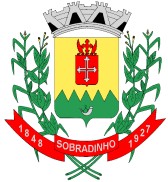 ESTADO DO RIO GRANDE DO SULCÂMARA MUNICIPAL DE SOBRADINHOBOLETIM LEGISLATIVO N° 28/2019SESSÃO PLENÁRIA ORDINÁRIA27ª SESSÃO ORDINÁRIASALA DE SESSÕES OTTMAR KESSLERDATA DA SESSÃO: 09 de setembro de 2019HORÁRIO DA SESSÃO: 18 horas ORDEM DO DIAPEDIDO DE INFORMAÇÃO 16 Ver. VALDECIR BILHAN: Que o Poder Executivo informe a relação das diárias do prefeito, vice-prefeito e secretários no período de 2017 até a presente data.PEDIDO DE PROVIDÊNCIA 62 Ver. VALDECIR BILHAN: Que o Poder Executivo realize o conserto de um bueiro entre a ERS 400 e a estrada velha em Grabja do Silêncio, ao lado da propriedade da Sr.ª Gicelda Conti.PROJETO DE LEI 115 COM PARECERES FAVORÁVEIS que autoriza a celebração de convênio com o CENTRO DE RECUPERAÇÃO RESGATE NAS MISSÕES. O convênio tem por objeto dar continuidade ao Convênio já existente, assinado em 01.08.2014, autorizado pela Lei Municipal nº 3.998, de 22.07.14 e alterado pela Lei Municipal nº 4.458, de 09.07.2018, para a internação e tratamento de adolescentes e adultos masculinos, dependentes químicos e pessoas em situação de abandono, residentes e domiciliadas no Município de Sobradinho.O TEXTO E O TEOR DAS PROPOSIÇÕES SÃO DE INTEIRA RESPONSABILIDADE DOS VEREADORES.